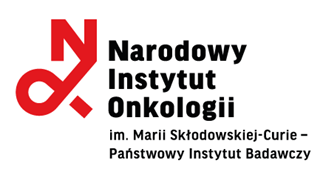 FORMULARZ OFERTOWY Dotyczy: postępowania o udzielenie zamówienia publicznego, prowadzonego na podstawie art. 359 pkt 2 ustawy PZP, na świadczenie usług przez fizyka medycznego w Zakładzie Radiologii I Narodowego Instytutu Onkologii im. Marii Skłodowskiej-Curie - Państwowego Instytutu Badawczego w Warszawie.Ofertę SKŁADA:OFERTA WYKONAWCYJa/my niżej podpisana(-ni) ubiegając się o udzielenie zamówienia publicznego na świadczenie usług przez fizyka medycznego w Zakładzie Radiologii I Narodowego Instytutu Onkologii im. Marii Skłodowskiej-Curie - Państwowego Instytutu Badawczego w Warszawie składam (-y) niniejszą ofertę:Oferuję(-jemy) wykonanie zamówienia zgodnie z zakresem wskazanym w opisie przedmiotu zamówienia OPZ (Zał. nr 2/2A* do SWZ) oraz zgodnie z zasadami i warunkami określonymi w SWZ przy uwzględnieniu wszystkich składników związanych z realizacją przedmiotu zamówienia wpływających na wysokość ceny, za cenę:Cena łączna brutto ……………………………..(słownie złotych: ………………………………………………………..……………………… PLN);wyliczoną zgodnie z Formularzem cenowym stanowiącymi integralną część oferty (Załącznik nr 2 do SWZ/ Załącznik nr 2A* do SWZ).*dotyczy Wykonawcy będącego osobą fizyczną nieprowadzącą działalności gospodarczejIII. OŚWIADCZENIAZapoznałem(-liśmy) się z treścią SWZ, a w szczególności z opisem przedmiotu zamówienia i z projektowanymi postanowieniami umowy oraz ze zmianami i wyjaśnieniami treści SWZ i oświadczam(-y), że wykonam(-y) zamówienie na warunkach i zasadach określonych tam przez Zamawiającego. Oświadczam(-my), że zapoznałem(-liśmy) się z warunkami zawartymi w projektowanych postanowieniach umowy, które zostaną wprowadzone do treści zawieranej umowy i akceptuję (-emy) je w całości. W razie wybrania mojej (naszej) oferty zobowiązuję(-jemy) się do podpisania umowy na warunkach zawartych w projektowanych postanowieniach umowy, stanowiących Załącznik nr 5 do SWZ oraz w miejscu i terminie określonym przez Zamawiającego.*Oświadczam, że zapoznałem się z warunkami zawartymi w projektowanych postanowieniach umowy i zobowiązuję się, w przypadku wyboru mojej oferty, do zawarcia umowy zgodnej z niniejszą ofertą, na warunkach w niej określonych, której treść zostanie dostosowana w niezbędnym zakresie do Wykonawcy nieprowadzącego działalności gospodarczej oraz niebędącego płatnikiem podatku VAT.*dotyczy Wykonawcy będącego osobą fizyczną nieprowadzącą działalności gospodarczej.Oświadczam(-my), że usługi objęte przedmiotem zamówienia będą świadczone na wysokim poziomie zgodnie z zasadami współczesnej wiedzy, sztuką i etyką zawodu, obowiązującymi przepisami prawa oraz postanowieniami umowy, przy zachowaniu należytej staranności.Zgodnie z treścią art. 225 ust. 2 ustawy PZP informuję, że wybór naszej oferty:a) nie będzie prowadzić do powstania obowiązku podatkowego po stronie Zamawiającego, zgodnie z przepisami o podatku od towarów i usług*b) będzie prowadzić do powstania obowiązku podatkowego po stronie Zamawiającego, zgodnie z przepisami o podatku od towarów i usług, w następującym zakresie*:* niepotrzebne skreślićInformuję(-jemy), że zamierzamy* / nie zamierzamy* powierzyć części zamówienia podwykonawcom, jeżeli TAK, należy wypełnić poniższą tabelę; * niepotrzebne skreślićWykaz części zamówienia, które wykonanie Wykonawca zamierza powierzyć podwykonawcom:Oświadczam(-y), że oferta nie zawiera/zawiera* informacji(-e) stanowiących(-e) tajemnicę przedsiębiorstwa w rozumieniu przepisów o zwalczaniu nieuczciwej konkurencji. Informacje zawarte na stronach ………….……  stanowią tajemnicę przedsiębiorstwa w rozumieniu art. 11 ust. 4 Ustawy O Zwalczaniu Nieuczciwej Konkurencji i nie mogą być udostępniane przez Zamawiającego.* niepotrzebne skreślićOświadczam(-y), że wypełniłem obowiązki informacyjne przewidziane w art. 13 lub art. 14 RODO wobec osób fizycznych, od których dane osobowe bezpośrednio lub pośrednio pozyskałem w celu ubiegania się o udzielenie zamówienia publicznego w niniejszym postępowaniu.****Wykonawca będący osobą fizyczną nieprowadzącą działalności gospodarczej wyraża zgodę na pomniejszenie należności Wykonawcy (ceny oferty) o zaliczki i składki, które Zamawiający będzie zobowiązany naliczyć i odprowadzić w związku z realizacją umowy. Należność wypłacona bezpośrednio Wykonawcy nie będzie wówczas równa cenie oferty.*dotyczy Wykonawcy będącego osobą fizyczną nieprowadzącą działalności gospodarczejŚwiadom(-i) odpowiedzialności karnej oświadczam (-y), że załączone do oferty dokumenty opisują stan prawny i faktyczny aktualny na dzień złożenia niniejszej oferty (art. 297 k.k.);Załącznikami do niniejszego formularza stanowiącymi integralną część oferty są:....................................................................................................................................................................................UWAGA:Zamawiający zaleca przed podpisaniem, zapisanie dokumentu w formacie .pdfFormularz oferty musi być opatrzony przez osobę lub osoby uprawnione do reprezentowania wykonawcy, kwalifikowanym podpisem elektronicznym lub podpisem zaufanym lub podpisem osobistym (e-dowód) i przekazany Zamawiającemu wraz z dokumentem (-ami) potwierdzającymi prawo do reprezentacji Wykonawcy przez osobę podpisującą ofertęNazwa Wykonawcy       …………………………………………………………………………………                …           …………………………………………………………………………….……wpisany do:Rejestru przedsiębiorców Krajowego Rejestru Sądowego prowadzonego przez Sąd Rejonowy ……………………...………….. pod nr KRS .....................miejsce pobrania/uzyskania ww. dokumentu bezpośrednio za pomocą bezpłatnej krajowej bazy danych lub wykorzystania dokumentu złożonego do innego postępowania prowadzonego przez Zamawiającego:.......................................................................................................lub do Centralnej Ewidencji i Informacji o Działalności Gospodarczej .................................................................miejsce pobrania/uzyskania ww. dokumentu bezpośrednio za pomocą bezpłatnej krajowej bazy danych lub wykorzystania dokumentu złożonego do innego postępowania prowadzonego przez Zamawiającego:…………........................................................................lub Panią/Panem ........................... zam. ........................, ul. ..............................................(w przypadku osoby fizycznej, nieprowadzącej działalności gospodarczej)NIPREGONAdres:Województwo:Adres do korespondencji:Telefon:Adres e-mail:Osoba do kontaktów: adres e-mail,  nr telefonu  Wykonawca jest:* niepotrzebne skreślićmikroprzedsiębiorstwem,małym przedsiębiorstwem,średnim przedsiębiorstwem,jednoosobową działalnością gospodarczą,osobą fizyczną nieprowadzącą działalności gospodarczej,innym rodzajem*          ………………………………………………………………………………………Lp.Nazwa (rodzaj) towaru lub usługa, których dostawa lub świadczenie będzie prowadzić do powstania obowiązku podatkowego po stronie ZamawiającegoWartość bez kwoty podatkuLp.Powierzona część zamówieniaWartość lub procentowa część powierzonej części zamówieniaNazwa podwykonawcyLp.Nazwa dokumentu (pliku) utajnionegoUzasadnienie faktyczne i prawneDokument (plik) potwierdzający przyczynę i ważność utajnienia /dokument załączyć do oświadczenia/1.2.